Supplemental Materials.Supplemental Table 1. Interrater reliability, using intra-class coefficient (ICC), for EVAL.Supplemental Tables 2 and 3 are .xlsx spreadsheets.Supplemental Figure 1. Scatter plots demonstrate the magnitude of change in SPL in the TXPD group relative to the other two groups, and its relationship to change in words per minute and verbs per utterance. 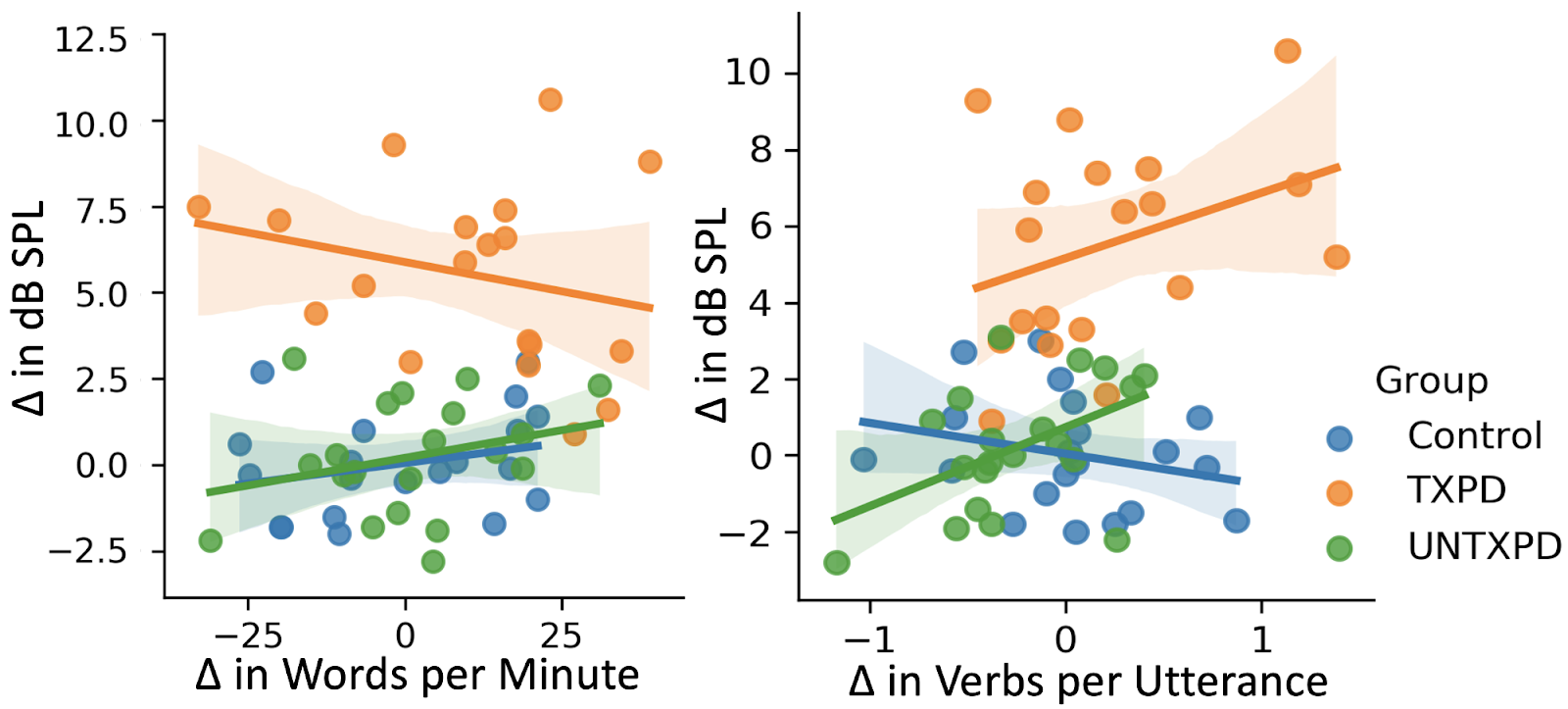 BlockICC(2,1)>.90 (Excellent)ICC(2,1)= .75-.90 (Good)ICC(2,1)<.75 (Moderate)1TTR, total utterances, words, %nouns, %prepositionsDensity, verbs per utterance, %adjective%verb, %adverb2TTR, total utterances, words, %nounsDensity, %verbs, %prepositions, %adjectivesVerbs per utterance, %adverbs3TTR, density, verbs per utterance, total utterances, words, %verbs, %nouns, %prepositions, %adjectives%adverbs4TTR, total utterances, words, %verbs, %nouns, %prepositionsVerbs per utterance, %adjective, %adverbDensityTotalTTR, total utterances, words, %nouns, %prepositionsDensity, verbs per utterance, %verbs, % adjective, %adverbs